[B[BLANK PAGE]FOR OFFICIAL USEFOR OFFICIAL USEFOR OFFICIAL USEFOR OFFICIAL USEFOR OFFICIAL USEFOR OFFICIAL USEFOR OFFICIAL USEFOR OFFICIAL USEFOR OFFICIAL USEFOR OFFICIAL USEFOR OFFICIAL USEFOR OFFICIAL USE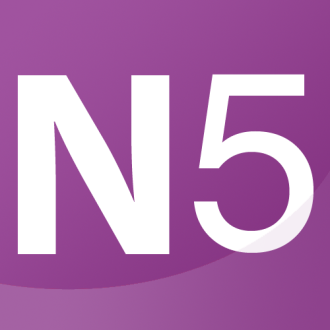 NationalQualificationsNationalQualificationsNationalQualificationsNationalQualificationsNationalQualificationsNationalQualificationsNationalQualificationsNationalQualificationsNationalQualificationsNationalQualificationsNationalQualificationsNationalQualificationsNationalQualificationsNationalQualificationsNationalQualificationsNationalQualificationsNationalQualificationsNationalQualificationsNationalQualificationsNationalQualificationsNationalQualificationsNationalQualificationsNationalQualificationsNationalQualificationsNationalQualificationsNationalQualificationsMarkMarkMarkMarkMarkMarkMarkMarkCS(N5)14ACS(N5)14ACS(N5)14ACS(N5)14ACS(N5)14ACS(N5)14ACS(N5)14ACS(N5)14AComputing ScienceComputing ScienceComputing ScienceComputing ScienceComputing ScienceComputing ScienceComputing ScienceComputing ScienceComputing ScienceComputing ScienceComputing ScienceComputing ScienceComputing ScienceComputing ScienceComputing ScienceComputing ScienceComputing ScienceComputing ScienceComputing ScienceComputing ScienceComputing ScienceComputing ScienceComputing ScienceDuration — 1 hour and 30 minsDuration — 1 hour and 30 minsDuration — 1 hour and 30 minsDuration — 1 hour and 30 minsDuration — 1 hour and 30 minsDuration — 1 hour and 30 minsDuration — 1 hour and 30 minsDuration — 1 hour and 30 minsDuration — 1 hour and 30 minsDuration — 1 hour and 30 minsDuration — 1 hour and 30 minsFill in these boxes and read what is printed below.Fill in these boxes and read what is printed below.Fill in these boxes and read what is printed below.Fill in these boxes and read what is printed below.Fill in these boxes and read what is printed below.Fill in these boxes and read what is printed below.Fill in these boxes and read what is printed below.Fill in these boxes and read what is printed below.Fill in these boxes and read what is printed below.Fill in these boxes and read what is printed below.Fill in these boxes and read what is printed below.Fill in these boxes and read what is printed below.Fill in these boxes and read what is printed below.Fill in these boxes and read what is printed below.Full name of centreFull name of centreFull name of centreFull name of centreFull name of centreFull name of centreFull name of centreFull name of centreFull name of centreFull name of centreFull name of centreFull name of centreFull name of centreFull name of centreTownTownTownTownTownTownTownTownTownTownTownTownTownTownForenames(s)Forenames(s)Forenames(s)Forenames(s)Forenames(s)Forenames(s)Forenames(s)Forenames(s)Forenames(s)SurnameSurnameSurnameSurnameSurnameSurnameSurnameSurnameSurnameSurnameSurnameSurnameSurnameSurnameNumber of seatNumber of seatNumber of seatNumber of seatNumber of seatNumber of seatDate of birthDate of birthDate of birthDate of birthDate of birthDate of birthDate of birthDate of birthDate of birthDate of birthDayDayMonthMonthYearYearYearYearScottish candidate numberScottish candidate numberScottish candidate numberScottish candidate numberScottish candidate numberScottish candidate numberScottish candidate numberScottish candidate numberScottish candidate numberScottish candidate numberScottish candidate numberScottish candidate numberScottish candidate numberScottish candidate numberScottish candidate numberScottish candidate numberScottish candidate numberScottish candidate numberDDMMYYYYTotal marks – 90Total marks – 90Total marks – 90Total marks – 90Total marks – 90Total marks – 90Total marks – 90Total marks – 90Total marks – 90Total marks – 90Total marks – 90Total marks – 90Total marks – 90Total marks – 90SECTION 1 – 20 marksSECTION 1 – 20 marksSECTION 1 – 20 marksSECTION 1 – 20 marksSECTION 1 – 20 marksSECTION 1 – 20 marksSECTION 1 – 20 marksSECTION 1 – 20 marksSECTION 1 – 20 marksSECTION 1 – 20 marksSECTION 1 – 20 marksSECTION 1 – 20 marksSECTION 1 – 20 marksSECTION 1 – 20 marksAttempt ALL questions in this section.Attempt ALL questions in this section.Attempt ALL questions in this section.Attempt ALL questions in this section.Attempt ALL questions in this section.Attempt ALL questions in this section.Attempt ALL questions in this section.Attempt ALL questions in this section.Attempt ALL questions in this section.Attempt ALL questions in this section.Attempt ALL questions in this section.Attempt ALL questions in this section.Attempt ALL questions in this section.Attempt ALL questions in this section.SECTION 2 – 70 marksSECTION 2 – 70 marksSECTION 2 – 70 marksSECTION 2 – 70 marksSECTION 2 – 70 marksSECTION 2 – 70 marksSECTION 2 – 70 marksSECTION 2 – 70 marksSECTION 2 – 70 marksSECTION 2 – 70 marksSECTION 2 – 70 marksSECTION 2 – 70 marksSECTION 2 – 70 marksSECTION 2 – 70 marksAttempt ALL questions in this section.Attempt ALL questions in this section.Attempt ALL questions in this section.Attempt ALL questions in this section.Attempt ALL questions in this section.Attempt ALL questions in this section.Attempt ALL questions in this section.Attempt ALL questions in this section.Attempt ALL questions in this section.Attempt ALL questions in this section.Attempt ALL questions in this section.Attempt ALL questions in this section.Attempt ALL questions in this section.Attempt ALL questions in this section.Read all questions carefully before attempting.Read all questions carefully before attempting.Read all questions carefully before attempting.Read all questions carefully before attempting.Read all questions carefully before attempting.Read all questions carefully before attempting.Read all questions carefully before attempting.Read all questions carefully before attempting.Read all questions carefully before attempting.Read all questions carefully before attempting.Read all questions carefully before attempting.Read all questions carefully before attempting.Read all questions carefully before attempting.Read all questions carefully before attempting.Write your answers in the spaces provided, using blue or black ink.Write your answers in the spaces provided, using blue or black ink.Write your answers in the spaces provided, using blue or black ink.Write your answers in the spaces provided, using blue or black ink.Write your answers in the spaces provided, using blue or black ink.Write your answers in the spaces provided, using blue or black ink.Write your answers in the spaces provided, using blue or black ink.Write your answers in the spaces provided, using blue or black ink.Write your answers in the spaces provided, using blue or black ink.Write your answers in the spaces provided, using blue or black ink.Write your answers in the spaces provided, using blue or black ink.Write your answers in the spaces provided, using blue or black ink.Write your answers in the spaces provided, using blue or black ink.Write your answers in the spaces provided, using blue or black ink.Write your answers in the spaces provided, using blue or black ink.Write your answers in the spaces provided, using blue or black ink.Write your answers in the spaces provided, using blue or black ink.Write your answers in the spaces provided, using blue or black ink.Write your answers in the spaces provided, using blue or black ink.Write your answers in the spaces provided, using blue or black ink.Write your answers in the spaces provided, using blue or black ink.Write your answers in the spaces provided, using blue or black ink.Write your answers in the spaces provided, using blue or black ink.Write your answers in the spaces provided, using blue or black ink.Write your answers in the spaces provided, using blue or black ink.Write your answers in the spaces provided, using blue or black ink.Write your answers in the spaces provided, using blue or black ink.Write your answers in the spaces provided, using blue or black ink.Write your answers in the spaces provided, using blue or black ink.Write your answers in the spaces provided, using blue or black ink.Write your answers in the spaces provided, using blue or black ink.Show all workings.Show all workings.Show all workings.Show all workings.Show all workings.Show all workings.Show all workings.Show all workings.Show all workings.Show all workings.Show all workings.Show all workings.Show all workings.Show all workings.Before leaving the examination room you must give this booklet to the invigilator. If you do not, you may lose all marks for this paper.Before leaving the examination room you must give this booklet to the invigilator. If you do not, you may lose all marks for this paper.Before leaving the examination room you must give this booklet to the invigilator. If you do not, you may lose all marks for this paper.Before leaving the examination room you must give this booklet to the invigilator. If you do not, you may lose all marks for this paper.Before leaving the examination room you must give this booklet to the invigilator. If you do not, you may lose all marks for this paper.Before leaving the examination room you must give this booklet to the invigilator. If you do not, you may lose all marks for this paper.Before leaving the examination room you must give this booklet to the invigilator. If you do not, you may lose all marks for this paper.Before leaving the examination room you must give this booklet to the invigilator. If you do not, you may lose all marks for this paper.Before leaving the examination room you must give this booklet to the invigilator. If you do not, you may lose all marks for this paper.Before leaving the examination room you must give this booklet to the invigilator. If you do not, you may lose all marks for this paper.Before leaving the examination room you must give this booklet to the invigilator. If you do not, you may lose all marks for this paper.Before leaving the examination room you must give this booklet to the invigilator. If you do not, you may lose all marks for this paper.Before leaving the examination room you must give this booklet to the invigilator. If you do not, you may lose all marks for this paper.Before leaving the examination room you must give this booklet to the invigilator. If you do not, you may lose all marks for this paper.Before leaving the examination room you must give this booklet to the invigilator. If you do not, you may lose all marks for this paper.Before leaving the examination room you must give this booklet to the invigilator. If you do not, you may lose all marks for this paper.Before leaving the examination room you must give this booklet to the invigilator. If you do not, you may lose all marks for this paper.Before leaving the examination room you must give this booklet to the invigilator. If you do not, you may lose all marks for this paper.Before leaving the examination room you must give this booklet to the invigilator. If you do not, you may lose all marks for this paper.Before leaving the examination room you must give this booklet to the invigilator. If you do not, you may lose all marks for this paper.Before leaving the examination room you must give this booklet to the invigilator. If you do not, you may lose all marks for this paper.Before leaving the examination room you must give this booklet to the invigilator. If you do not, you may lose all marks for this paper.Before leaving the examination room you must give this booklet to the invigilator. If you do not, you may lose all marks for this paper.Before leaving the examination room you must give this booklet to the invigilator. If you do not, you may lose all marks for this paper.Before leaving the examination room you must give this booklet to the invigilator. If you do not, you may lose all marks for this paper.Before leaving the examination room you must give this booklet to the invigilator. If you do not, you may lose all marks for this paper.Before leaving the examination room you must give this booklet to the invigilator. If you do not, you may lose all marks for this paper.Before leaving the examination room you must give this booklet to the invigilator. If you do not, you may lose all marks for this paper.Before leaving the examination room you must give this booklet to the invigilator. If you do not, you may lose all marks for this paper.Before leaving the examination room you must give this booklet to the invigilator. If you do not, you may lose all marks for this paper.Before leaving the examination room you must give this booklet to the invigilator. If you do not, you may lose all marks for this paper.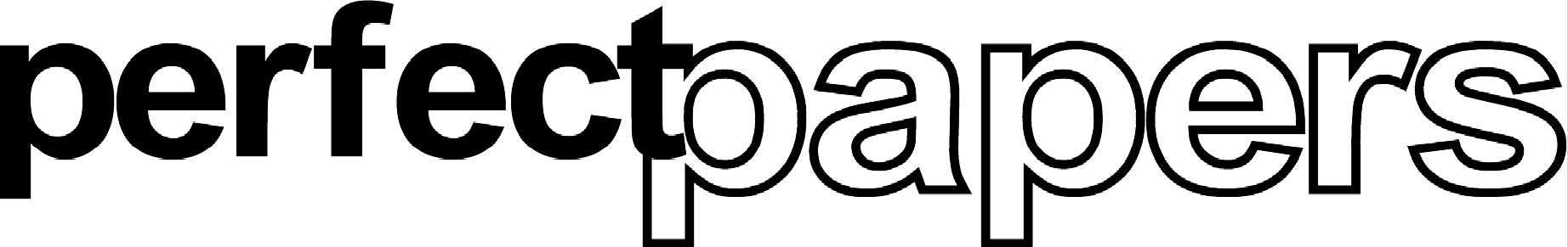 © 2013 Perfect Papers – All rights reserved© 2013 Perfect Papers – All rights reserved© 2013 Perfect Papers – All rights reserved© 2013 Perfect Papers – All rights reserved© 2013 Perfect Papers – All rights reserved© 2013 Perfect Papers – All rights reserved© 2013 Perfect Papers – All rights reserved© 2013 Perfect Papers – All rights reserved© 2013 Perfect Papers – All rights reserved© 2013 Perfect Papers – All rights reserved© 2013 Perfect Papers – All rights reserved© 2013 Perfect Papers – All rights reserved© 2013 Perfect Papers – All rights reserved© 2013 Perfect Papers – All rights reserved© 2013 Perfect Papers – All rights reserved© 2013 Perfect Papers – All rights reserved© 2013 Perfect Papers – All rights reserved© 2013 Perfect Papers – All rights reserved© 2013 Perfect Papers – All rights reserved© 2013 Perfect Papers – All rights reserved© 2013 Perfect Papers – All rights reserved© 2013 Perfect Papers – All rights reserved© 2013 Perfect Papers – All rights reserved© 2013 Perfect Papers – All rights reserved© 2013 Perfect Papers – All rights reserved© 2013 Perfect Papers – All rights reserved© 2013 Perfect Papers – All rights reserved© 2013 Perfect Papers – All rights reserved© 2013 Perfect Papers – All rights reserved© 2013 Perfect Papers – All rights reserved© 2013 Perfect Papers – All rights reservedMARKSDO NOTWRITE INTHISMARGINDO NOTWRITE INTHISMARGINSECTION 1 – 20 marksSECTION 1 – 20 marksDO NOTWRITE INTHISMARGINDO NOTWRITE INTHISMARGINAttempt ALL questionsAttempt ALL questions1.1.Convert the value 37 into an 8-bit binary number. Show your working.Convert the value 37 into an 8-bit binary number. Show your working.12.2.Name the bus used to select memory locations to be read from or written to by the processor.Name the bus used to select memory locations to be read from or written to by the processor.13.3.The pseudocode below shows how a program could store and process the top scores of the players in an online computer game.The pseudocode below shows how a program could store and process the top scores of the players in an online computer game.Line 1.SET topscores TO [1209, 1302, 1532, 1092, 1892, 1365, 2341, 2321, 1539, 1155]Line 2. SET high_score TO topscores [0]Line 3.FOREACH score FROM topscores DOLine 4.	IF score > high_score THENLine 5.		SET high_score TO scoreLine 6.	END IFLine 7.END FOREACHLine 8.SEND [“The top score is: “, high_score] TO DISPLAYState the most suitable data structure and data type for storing the highlighted variable (topscores) used above.State the most suitable data structure and data type for storing the highlighted variable (topscores) used above.2MARKSDO NOTWRITE INTHISMARGINDO NOTWRITE INTHISMARGIN4.4.A web page can be found using the URL: http://www.ednet.com/groups/national-5-computing-science/home.phpState the protocol being used by this URL.15.5.The following section of code is written in the programming language Ada.while not Text_IO.End_Of_File loopwhile not Text_IO.End_Of_Line loopText_IO.Get (Item=>Char);if Char in Printable thenCounts (Char) := Counts (Char) + 1;end if;end loop;Text_IO.Skip_Line;  end loop;for I in Countsif Counts(I) > 0 thenText_IO.Put (I & ":  ");for J in 1 .. Counts(I) loopText_IO.Put ('*');end loop;Text_IO.New_Line;end if;end loop;State two techniques that the programmer could use to make this code more readable.2MARKSDO NOTWRITE INTHISMARGINDO NOTWRITE INTHISMARGIN6.6.Explain why the data values TRUE and FALSE should be stored in a field of type Boolean rather than a field of type text.17.7.Companies must adhere to health and safety legislation for employees using computer systems regularly.Adjustable blinds or curtains can reduce the amount of screen glare and reflections for users to prevent eyestrain.Name one other workstation feature and describe how it reduces a risk to health.18.8.State where instructions and data are held within the processor after being transferred from memory.19.9.Describe the role of the client in a client/server network.110.10.Abergow Hospital has recently upgraded all the computer systems used by staff. They have arranged for the environmentally friendly disposal of the old equipment.Describe one other issue that should be considered when disposing of the old equipment.1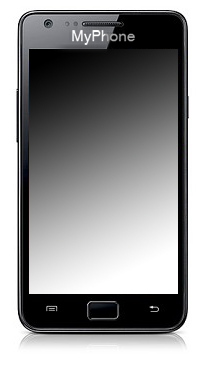 MARKSDO NOTWRITE INTHISMARGINDO NOTWRITE INTHISMARGIN11.11.Describe one typical feature of an operating system developed to support smartphones of the type shown.Describe one typical feature of an operating system developed to support smartphones of the type shown.112.12.Face recognition is one example of biometrics that can be used to secure access to mobile devices.Face recognition is one example of biometrics that can be used to secure access to mobile devices.Face recognition is one example of biometrics that can be used to secure access to mobile devices.Describe one benefit of face recognition for this purpose.Describe one benefit of face recognition for this purpose.Describe one benefit of face recognition for this purpose.113.13.A web site has been hacked and the usernames, email addresses and passwords of users have been stolen.A web site has been hacked and the usernames, email addresses and passwords of users have been stolen.A web site has been hacked and the usernames, email addresses and passwords of users have been stolen.(a)Describe how keylogging software may have been used in this hacking attack.Describe how keylogging software may have been used in this hacking attack.1(b)Explain what users should do to protect their security after this hacking attack.Explain what users should do to protect their security after this hacking attack.1MARKSMARKSDO NOTWRITE INTHISMARGINDO NOTWRITE INTHISMARGIN14.14.Explain why JavaScript is required to validate data in a HTML form before it is submitted.Explain why JavaScript is required to validate data in a HTML form before it is submitted.Explain why JavaScript is required to validate data in a HTML form before it is submitted.Explain why JavaScript is required to validate data in a HTML form before it is submitted.Explain why JavaScript is required to validate data in a HTML form before it is submitted.Explain why JavaScript is required to validate data in a HTML form before it is submitted.2215.15.Here is part of a database used to store information about meteor showers.Here is part of a database used to store information about meteor showers.Here is part of a database used to store information about meteor showers.Here is part of a database used to store information about meteor showers.Here is part of a database used to store information about meteor showers.Here is part of a database used to store information about meteor showers.NameNameNameRateAscensionDecFrom cometObservationsObservationsQuadrantidsQuadrantidsQuadrantids10015h 28m50°UnknownAverage speedsAverage speedsUrsidsUrsidsUrsids514h 28m76°TuttleAverage speedsAverage speedsGeminidsGeminidsGeminids17h 32m32°UnknownAverage speedsAverage speedsKappa CygnidsKappa CygnidsKappa Cygnids1019h 29m55°UnknownBright, exploding fireballsBright, exploding fireballsKappa CygnidsKappa CygnidsKappa Cygnids1019h 20m55°UnknownBright, exploding fireballsBright, exploding fireballsS.Iota AquaridsS.Iota AquaridsS.Iota Aquarids1522h 32m-15°UnknownDouble radiantDouble radiantN.Iota AquaridsN.Iota AquaridsN.Iota Aquarids1322h 04m-6°UnknownDouble radiantDouble radiantBeta TauridsBeta TauridsBeta Taurids105h 41m19°EnckeDouble radiantDouble radiantS.Delta AquaridsS.Delta AquaridsS.Delta Aquarids3622h 36m-17°UnknownSlow, double radiantSlow, double radiantN.Delta AquaridsN.Delta AquaridsN.Delta Aquarids3022h 36m0°UnknownSlow, double radiantSlow, double radiantCapricornidsCapricornidsCapricornids1521h 0m-15°UnknownSlow, double radiantSlow, double radiantOphiuchidsOphiuchidsOphiuchids1217h 20m-20°UnknownSlow, double radiantSlow, double radiantPerseidsPerseidsPerseids703h 04m58°UnknownVery fastVery fastPhoenicidsPhoenicidsPhoenicids2501h 00m-55°UnknownVery fastVery fastLeonidsLeonidsLeonids2310h 08m22°Tempel-TuttleVery fastVery fastEta AquaridsEta AquaridsEta Aquarids1822h 25m0°HalleyVery fastVery fastBeta PerseidsBeta PerseidsBeta Perseids123h 12m43°Swift-TuttleVery fastVery fastDescribe how the data has been sorted.Describe how the data has been sorted.Describe how the data has been sorted.Describe how the data has been sorted.Describe how the data has been sorted.Describe how the data has been sorted.22SECTION 2 – 70 marksSECTION 2 – 70 marksSECTION 2 – 70 marksSECTION 2 – 70 marksSECTION 2 – 70 marksSECTION 2 – 70 marksSECTION 2 – 70 marksMARKSDO NOTWRITE INTHISMARGINDO NOTWRITE INTHISMARGINAttempt ALL questionsAttempt ALL questionsAttempt ALL questionsAttempt ALL questionsAttempt ALL questionsAttempt ALL questionsAttempt ALL questions16.16.Social media allows users to share web links with others.Social media allows users to share web links with others.Social media allows users to share web links with others.Social media allows users to share web links with others.Social media allows users to share web links with others.Social media allows users to share web links with others.Social media allows users to share web links with others.Shares for http://www.glew.org.ukShares for http://www.glew.org.ukShares for http://www.glew.org.ukShares for http://www.glew.org.ukSocial NetworkSocial NetworkNumber of SharesNumber of Shares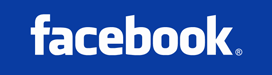 236236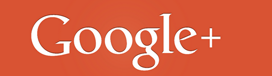 231231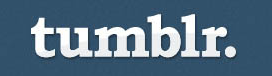 190190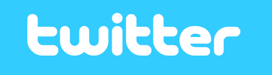 410410To calculate the popularity of a web link, the number of times it has been shared on different social media platforms are added together.To calculate the popularity of a web link, the number of times it has been shared on different social media platforms are added together.To calculate the popularity of a web link, the number of times it has been shared on different social media platforms are added together.To calculate the popularity of a web link, the number of times it has been shared on different social media platforms are added together.To calculate the popularity of a web link, the number of times it has been shared on different social media platforms are added together.To calculate the popularity of a web link, the number of times it has been shared on different social media platforms are added together.To calculate the popularity of a web link, the number of times it has been shared on different social media platforms are added together.In the table shown, the popularity is 1067 ( 236 + 231 + 190 + 410)In the table shown, the popularity is 1067 ( 236 + 231 + 190 + 410)In the table shown, the popularity is 1067 ( 236 + 231 + 190 + 410)In the table shown, the popularity is 1067 ( 236 + 231 + 190 + 410)In the table shown, the popularity is 1067 ( 236 + 231 + 190 + 410)In the table shown, the popularity is 1067 ( 236 + 231 + 190 + 410)In the table shown, the popularity is 1067 ( 236 + 231 + 190 + 410)A program is designed to calculate the popularity of a web link from a list of shares on social media sites.A program is designed to calculate the popularity of a web link from a list of shares on social media sites.A program is designed to calculate the popularity of a web link from a list of shares on social media sites.A program is designed to calculate the popularity of a web link from a list of shares on social media sites.A program is designed to calculate the popularity of a web link from a list of shares on social media sites.A program is designed to calculate the popularity of a web link from a list of shares on social media sites.A program is designed to calculate the popularity of a web link from a list of shares on social media sites.Line 1.	SET popularity TO 0Line 1.	SET popularity TO 0Line 1.	SET popularity TO 0Line 1.	SET popularity TO 0Line 1.	SET popularity TO 0Line 1.	SET popularity TO 0Line 1.	SET popularity TO 0Line 2.	RECEIVE weblink FROM keyboardLine 2.	RECEIVE weblink FROM keyboardLine 2.	RECEIVE weblink FROM keyboardLine 2.	RECEIVE weblink FROM keyboardLine 2.	RECEIVE weblink FROM keyboardLine 2.	RECEIVE weblink FROM keyboardLine 2.	RECEIVE weblink FROM keyboardLine 3.	SET weblink TO lowercase(weblink)Line 3.	SET weblink TO lowercase(weblink)Line 3.	SET weblink TO lowercase(weblink)Line 3.	SET weblink TO lowercase(weblink)Line 3.	SET weblink TO lowercase(weblink)Line 3.	SET weblink TO lowercase(weblink)Line 3.	SET weblink TO lowercase(weblink)Line 4.	REPEATLine 4.	REPEATLine 4.	REPEATLine 4.	REPEATLine 4.	REPEATLine 4.	REPEATLine 4.	REPEATLine 5.		RECEIVE shares FROM keyboard	Line 5.		RECEIVE shares FROM keyboard	Line 5.		RECEIVE shares FROM keyboard	Line 5.		RECEIVE shares FROM keyboard	Line 5.		RECEIVE shares FROM keyboard	Line 5.		RECEIVE shares FROM keyboard	Line 5.		RECEIVE shares FROM keyboard	Line 6.		SET popularity TO popularity + sharesLine 6.		SET popularity TO popularity + sharesLine 6.		SET popularity TO popularity + sharesLine 6.		SET popularity TO popularity + sharesLine 6.		SET popularity TO popularity + sharesLine 6.		SET popularity TO popularity + sharesLine 6.		SET popularity TO popularity + sharesLine 7.	UNTIL shares = -1Line 7.	UNTIL shares = -1Line 7.	UNTIL shares = -1Line 7.	UNTIL shares = -1Line 7.	UNTIL shares = -1Line 7.	UNTIL shares = -1Line 7.	UNTIL shares = -1Line 8.	SEND [″The popularity of web link ″, weblink, ″ is ″, popularity, ″.″] To DISPLAYLine 8.	SEND [″The popularity of web link ″, weblink, ″ is ″, popularity, ″.″] To DISPLAYLine 8.	SEND [″The popularity of web link ″, weblink, ″ is ″, popularity, ″.″] To DISPLAYLine 8.	SEND [″The popularity of web link ″, weblink, ″ is ″, popularity, ″.″] To DISPLAYLine 8.	SEND [″The popularity of web link ″, weblink, ″ is ″, popularity, ″.″] To DISPLAYLine 8.	SEND [″The popularity of web link ″, weblink, ″ is ″, popularity, ″.″] To DISPLAYLine 8.	SEND [″The popularity of web link ″, weblink, ″ is ″, popularity, ″.″] To DISPLAY(a)(i)(i)The above design was created using pseudocode. Name another design notation that could have been used instead.The above design was created using pseudocode. Name another design notation that could have been used instead.The above design was created using pseudocode. Name another design notation that could have been used instead.The above design was created using pseudocode. Name another design notation that could have been used instead.1(ii)(ii)Describe one advantage of using this design notation rather than pseudocode.Describe one advantage of using this design notation rather than pseudocode.Describe one advantage of using this design notation rather than pseudocode.Describe one advantage of using this design notation rather than pseudocode.1Question 16 (continued)Question 16 (continued)Question 16 (continued)Question 16 (continued)Question 16 (continued)Question 16 (continued)Question 16 (continued)Question 16 (continued)MARKSDO NOTWRITE INTHISMARGINDO NOTWRITE INTHISMARGINDO NOTWRITE INTHISMARGIN(b)Identify the variables and state their data types used in the program design.Identify the variables and state their data types used in the program design.Identify the variables and state their data types used in the program design.Identify the variables and state their data types used in the program design.3VariableData type1.1.2.2.3.3.(c)A pre-defined function is used on Line 3 of the design. State the name of another predefined function which you are familiar with and describe its purpose.A pre-defined function is used on Line 3 of the design. State the name of another predefined function which you are familiar with and describe its purpose.A pre-defined function is used on Line 3 of the design. State the name of another predefined function which you are familiar with and describe its purpose.A pre-defined function is used on Line 3 of the design. State the name of another predefined function which you are familiar with and describe its purpose.2(d)Line 1.	SET popularity TO 0Line 1.	SET popularity TO 0Line 1.	SET popularity TO 0Line 1.	SET popularity TO 0Line 2.	REPEATLine 2.	REPEATLine 2.	REPEATLine 2.	REPEATLine 3.		RECEIVE shares FROM keyboard	Line 3.		RECEIVE shares FROM keyboard	Line 3.		RECEIVE shares FROM keyboard	Line 3.		RECEIVE shares FROM keyboard	Line 4.		SET popularity TO popularity + sharesLine 4.		SET popularity TO popularity + sharesLine 4.		SET popularity TO popularity + sharesLine 4.		SET popularity TO popularity + sharesLine 5.	UNTIL shares = -1Line 5.	UNTIL shares = -1Line 5.	UNTIL shares = -1Line 5.	UNTIL shares = -1The program above stops when the user enters -1.The program above stops when the user enters -1.The program above stops when the user enters -1.The program above stops when the user enters -1.There is an error in this program which means that -1 is always added to the “popularity” before the program finishes.There is an error in this program which means that -1 is always added to the “popularity” before the program finishes.There is an error in this program which means that -1 is always added to the “popularity” before the program finishes.There is an error in this program which means that -1 is always added to the “popularity” before the program finishes.Use pseudocode or a programming language of your choice to show how you would correct the program so that this error is removed.Use pseudocode or a programming language of your choice to show how you would correct the program so that this error is removed.Use pseudocode or a programming language of your choice to show how you would correct the program so that this error is removed.Use pseudocode or a programming language of your choice to show how you would correct the program so that this error is removed.3Total MarksTotal MarksTotal MarksTotal Marks10MARKSMARKSDO NOTWRITE INTHISMARGINDO NOTWRITE INTHISMARGINDO NOTWRITE INTHISMARGIN17.17.17.A programming language provides the following built-in functions.A programming language provides the following built-in functions.A programming language provides the following built-in functions.A programming language provides the following built-in functions.MARKSMARKSDO NOTWRITE INTHISMARGINDO NOTWRITE INTHISMARGINDO NOTWRITE INTHISMARGINswap(pos1, pos2, mystring)swap(pos1, pos2, mystring)Swap the character at position pos1 with the character at position pos2 in a string of text mystring.Swap the character at position pos1 with the character at position pos2 in a string of text mystring.echo(mystring)echo(mystring)Write the string mystring to the display.Write the string mystring to the display.These can be used by the programmer to manipulate strings of text.These can be used by the programmer to manipulate strings of text.These can be used by the programmer to manipulate strings of text.These can be used by the programmer to manipulate strings of text.An example program, with notes on the execution, are shown below.  The first character in a string is always position 1.An example program, with notes on the execution, are shown below.  The first character in a string is always position 1.An example program, with notes on the execution, are shown below.  The first character in a string is always position 1.An example program, with notes on the execution, are shown below.  The first character in a string is always position 1.SET mystring TO “Passphrase”SET mystring TO “Passphrase”SET mystring TO “Passphrase”SET mystring TO “Passphrase”SET mystring TO “Passphrase”SET mystring TO “Passphrase”mystring = Passphrasemystring = PassphraseSET val TO 1SET val TO 1SET val TO 1SET val TO 1SET val TO 1SET val TO 1val is 1val is 1WHILE val < 3WHILE val < 3WHILE val < 3WHILE val < 3WHILE val < 3WHILE val < 3In the loop the following two passes occur:In the loop the following two passes occur:	SET mystring TO swap(val, val+3, mystring)	SET mystring TO swap(val, val+3, mystring)	SET mystring TO swap(val, val+3, mystring)	SET mystring TO swap(val, val+3, mystring)	SET mystring TO swap(val, val+3, mystring)	SET mystring TO swap(val, val+3, mystring)	val=1, 	mystring = “sasPphrase”	val=1, 	mystring = “sasPphrase”	SET val TO val + 1	SET val TO val + 1	SET val TO val + 1	SET val TO val + 1	SET val TO val + 1	SET val TO val + 1	val=2, 	mystring = “spsPahrase”	val=2, 	mystring = “spsPahrase”END WHILEEND WHILEEND WHILEEND WHILEEND WHILEEND WHILEecho(mystring)echo(mystring)echo(mystring)echo(mystring)echo(mystring)echo(mystring)Output is “spsPahrase”Output is “spsPahrase”(a)State the output that would be created by the following program. State the output that would be created by the following program. State the output that would be created by the following program. 33SET newstring TO “computing”SET newstring TO “computing”SET newstring TO “computing”SET newstring TO “computing”SET newstring TO “computing”SET newstring TO “computing”SET newstring TO “computing”SET newstring TO “computing”SET counter TO 3SET counter TO 3SET counter TO 3SET counter TO 3SET counter TO 3SET counter TO 3SET counter TO 3SET counter TO 3WHILE counter > 0 WHILE counter > 0 WHILE counter > 0 WHILE counter > 0 WHILE counter > 0 WHILE counter > 0 WHILE counter > 0 WHILE counter > 0 	SET newstring TO swap(counter, counter + 2, newstring)	SET newstring TO swap(counter, counter + 2, newstring)	SET newstring TO swap(counter, counter + 2, newstring)	SET newstring TO swap(counter, counter + 2, newstring)	SET newstring TO swap(counter, counter + 2, newstring)	SET newstring TO swap(counter, counter + 2, newstring)	SET newstring TO swap(counter, counter + 2, newstring)	SET newstring TO swap(counter, counter + 2, newstring)	SET counter TO counter – 1	SET counter TO counter – 1	SET counter TO counter – 1	SET counter TO counter – 1	SET counter TO counter – 1	SET counter TO counter – 1	SET counter TO counter – 1	SET counter TO counter – 1END WHILEEND WHILEEND WHILEEND WHILEEND WHILEEND WHILEEND WHILEEND WHILEecho(newstring)echo(newstring)echo(newstring)echo(newstring)echo(newstring)echo(newstring)echo(newstring)echo(newstring)Show your working.Show your working.Show your working.Show your working.MARKSDO NOTWRITE INTHISMARGINDO NOTWRITE INTHISMARGINDO NOTWRITE INTHISMARGINQuestion 17 (continued)Question 17 (continued)Question 17 (continued)Question 17 (continued)Question 17 (continued)MARKSDO NOTWRITE INTHISMARGINDO NOTWRITE INTHISMARGINDO NOTWRITE INTHISMARGIN(b)State the type of loop shown in the program. Justify your answer.2(c)The program is used to generate 800 strings each with a length of 128 characters. These are stored in a text file using an 8-bit character set.Calculate the storage requirements of this saved text file. Give your answer in appropriate units.Show your working3(d)A change is made to the program but when it is translated the following error message is displayed.Error: Unexpected use of “;” at line 12Name the type of error that has occurred.  Justify your answer.2Total Marks10MARKSDO NOTWRITE INTHISMARGINDO NOTWRITE INTHISMARGINDO NOTWRITE INTHISMARGINMARKSDO NOTWRITE INTHISMARGINDO NOTWRITE INTHISMARGINDO NOTWRITE INTHISMARGIN18.18.18.The following HTML is used to create a web page.The following HTML is used to create a web page.<!DOCTYPE html><html>	<head>		<title>GameZone – Hi-Scores</title>	</head>	<body>		<h1>Select Title</h1>		<a href=”player/hiscore-halo.html”>Halo Arena</a>		<a href=”http://halo-arena.com/index.htm”>Game Site</a>		<a href=”player/hiscore-gw.html”>Guild Wars</a>		<a href=”http://guildwars2.com/home.htm”>Game Site</a>	</body></html><!DOCTYPE html><html>	<head>		<title>GameZone – Hi-Scores</title>	</head>	<body>		<h1>Select Title</h1>		<a href=”player/hiscore-halo.html”>Halo Arena</a>		<a href=”http://halo-arena.com/index.htm”>Game Site</a>		<a href=”player/hiscore-gw.html”>Guild Wars</a>		<a href=”http://guildwars2.com/home.htm”>Game Site</a>	</body></html>(a)From the HTML above, identify an internal hyperlink and an external hyperlink.2Internal hyperlinkExternal hyperlink(b)This web page is stored in the root directory of the server “http://www.gamezone.com”.Use this information to change one of the relative addresses used in the web page to an absolute address.1MARKSDO NOTWRITE INTHISMARGINDO NOTWRITE INTHISMARGINDO NOTWRITE INTHISMARGIN18. continued18. continued18. continued18. continued18. continuedMARKSDO NOTWRITE INTHISMARGINDO NOTWRITE INTHISMARGINDO NOTWRITE INTHISMARGIN(c)Draw a diagram to illustrate the navigation structure used in the web page above.1(d)Describe a test that should have taken place when this web page was being developed.1MARKSMARKSDO NOTWRITE INTHISMARGINDO NOTWRITE INTHISMARGINDO NOTWRITE INTHISMARGIN18.  continued18.  continued18.  continued18.  continued18.  continued18.  continued18.  continuedMARKSMARKSDO NOTWRITE INTHISMARGINDO NOTWRITE INTHISMARGINDO NOTWRITE INTHISMARGIN(e)The follow web page code has been created to ensure accessibility.The follow web page code has been created to ensure accessibility.The follow web page code has been created to ensure accessibility.<a href="#maincontent">Skip navigation</a>	<img src="logo.png" alt="GameZone Logo" /><a href="home.html">Home</a><a href="games.html">Games</a><a href="players.html">Players</a>You are at <a href="home.html">Home:</a><a href="games.html">Games:</a><a href="haloarena.html">Halo Arena</a><h1 id="maincontent">Halo Arena</h1><a href="#maincontent">Skip navigation</a>	<img src="logo.png" alt="GameZone Logo" /><a href="home.html">Home</a><a href="games.html">Games</a><a href="players.html">Players</a>You are at <a href="home.html">Home:</a><a href="games.html">Games:</a><a href="haloarena.html">Halo Arena</a><h1 id="maincontent">Halo Arena</h1><a href="#maincontent">Skip navigation</a>	<img src="logo.png" alt="GameZone Logo" /><a href="home.html">Home</a><a href="games.html">Games</a><a href="players.html">Players</a>You are at <a href="home.html">Home:</a><a href="games.html">Games:</a><a href="haloarena.html">Halo Arena</a><h1 id="maincontent">Halo Arena</h1><a href="#maincontent">Skip navigation</a>	<img src="logo.png" alt="GameZone Logo" /><a href="home.html">Home</a><a href="games.html">Games</a><a href="players.html">Players</a>You are at <a href="home.html">Home:</a><a href="games.html">Games:</a><a href="haloarena.html">Halo Arena</a><h1 id="maincontent">Halo Arena</h1>(i)Give two examples, from the code above, which increase the accessibility of the web page. Give two examples, from the code above, which increase the accessibility of the web page. 2(ii)For each example given in (i) above, explain why it makes the page more accessible.For each example given in (i) above, explain why it makes the page more accessible.2MARKSDO NOTWRITE INTHISMARGINDO NOTWRITE INTHISMARGINDO NOTWRITE INTHISMARGIN18. continued18. continued18. continued18. continuedMARKSDO NOTWRITE INTHISMARGINDO NOTWRITE INTHISMARGINDO NOTWRITE INTHISMARGIN(f)The web site provides an option for users to save pages as PDF files.1Describe why PDF files may be used for this purpose.Total Marks1019.19.Robotic vacuum cleaners are increasingly found in modern homes. These robots move around the room and use sensors to detect when they make contact with obstacles.Robotic vacuum cleaners are increasingly found in modern homes. These robots move around the room and use sensors to detect when they make contact with obstacles.(a)A typical robot requires sensors to measure the dimensions of the room as the robot moves. It will also use other sensors to detect when it makes contact with an obstacle.State the hardware that allows external hardware, such as the sensors, to be connected to the computer system in the robot. 1Question 19 (continued)Question 19 (continued)Question 19 (continued)Question 19 (continued)Question 19 (continued)Question 19 (continued)Question 19 (continued)Question 19 (continued)Question 19 (continued)MARKSMARKSMARKSDO NOTWRITE INTHISMARGINDO NOTWRITE INTHISMARGINDO NOTWRITE INTHISMARGIN(b)(b)A robot uses an algorithm to decide how it should act when moving around a room. The robot can only move forward in the direction shown.  The robot has four “Sensor Areas” and when any of these hit an obstacle the robot will respond. If it detects contact in areas “N” or “E” it turns left. If there is contact in area “W” it turns right. If the rear of the robot is bumped it stops, waits 10 seconds and then moves forward again.A robot uses an algorithm to decide how it should act when moving around a room. The robot can only move forward in the direction shown.  The robot has four “Sensor Areas” and when any of these hit an obstacle the robot will respond. If it detects contact in areas “N” or “E” it turns left. If there is contact in area “W” it turns right. If the rear of the robot is bumped it stops, waits 10 seconds and then moves forward again.A robot uses an algorithm to decide how it should act when moving around a room. The robot can only move forward in the direction shown.  The robot has four “Sensor Areas” and when any of these hit an obstacle the robot will respond. If it detects contact in areas “N” or “E” it turns left. If there is contact in area “W” it turns right. If the rear of the robot is bumped it stops, waits 10 seconds and then moves forward again.A robot uses an algorithm to decide how it should act when moving around a room. The robot can only move forward in the direction shown.  The robot has four “Sensor Areas” and when any of these hit an obstacle the robot will respond. If it detects contact in areas “N” or “E” it turns left. If there is contact in area “W” it turns right. If the rear of the robot is bumped it stops, waits 10 seconds and then moves forward again.MARKSMARKSMARKSDO NOTWRITE INTHISMARGINDO NOTWRITE INTHISMARGINDO NOTWRITE INTHISMARGIN(b)(b)A robot uses an algorithm to decide how it should act when moving around a room. The robot can only move forward in the direction shown.  The robot has four “Sensor Areas” and when any of these hit an obstacle the robot will respond. If it detects contact in areas “N” or “E” it turns left. If there is contact in area “W” it turns right. If the rear of the robot is bumped it stops, waits 10 seconds and then moves forward again.A robot uses an algorithm to decide how it should act when moving around a room. The robot can only move forward in the direction shown.  The robot has four “Sensor Areas” and when any of these hit an obstacle the robot will respond. If it detects contact in areas “N” or “E” it turns left. If there is contact in area “W” it turns right. If the rear of the robot is bumped it stops, waits 10 seconds and then moves forward again.A robot uses an algorithm to decide how it should act when moving around a room. The robot can only move forward in the direction shown.  The robot has four “Sensor Areas” and when any of these hit an obstacle the robot will respond. If it detects contact in areas “N” or “E” it turns left. If there is contact in area “W” it turns right. If the rear of the robot is bumped it stops, waits 10 seconds and then moves forward again.A robot uses an algorithm to decide how it should act when moving around a room. The robot can only move forward in the direction shown.  The robot has four “Sensor Areas” and when any of these hit an obstacle the robot will respond. If it detects contact in areas “N” or “E” it turns left. If there is contact in area “W” it turns right. If the rear of the robot is bumped it stops, waits 10 seconds and then moves forward again.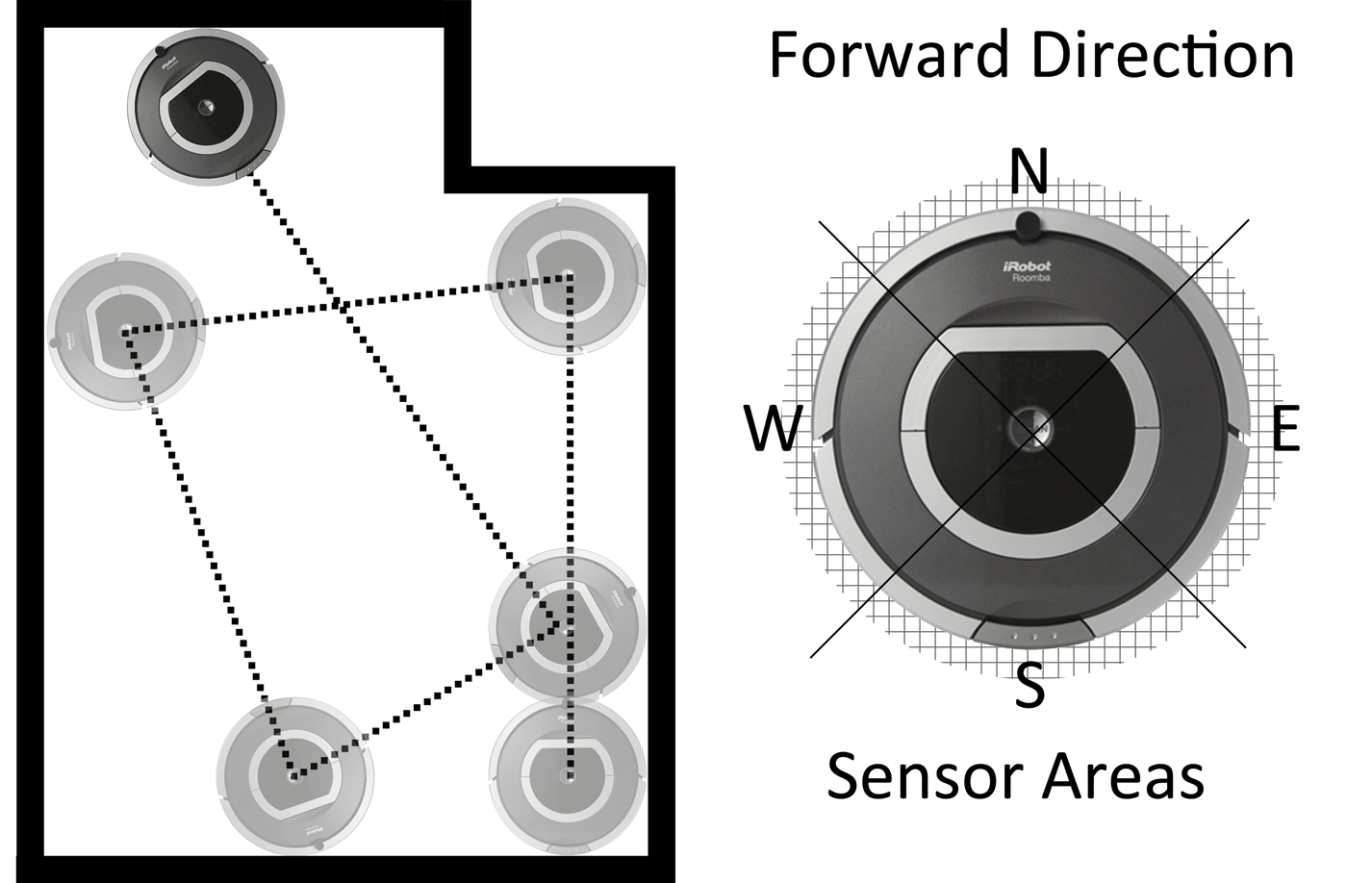 The pseudocode below shows a design for part of the program used by the robot. There are two errors in the logic of the program design. Find and describe each error made.The pseudocode below shows a design for part of the program used by the robot. There are two errors in the logic of the program design. Find and describe each error made.The pseudocode below shows a design for part of the program used by the robot. There are two errors in the logic of the program design. Find and describe each error made.The pseudocode below shows a design for part of the program used by the robot. There are two errors in the logic of the program design. Find and describe each error made.The pseudocode below shows a design for part of the program used by the robot. There are two errors in the logic of the program design. Find and describe each error made.222Line 1.	 REPEAT Line 1.	 REPEAT Line 1.	 REPEAT Line 1.	 REPEAT Line 1.	 REPEAT Line 1.	 REPEAT Line 2.		SEND move forward TO motorLine 2.		SEND move forward TO motorLine 2.		SEND move forward TO motorLine 2.		SEND move forward TO motorLine 2.		SEND move forward TO motorLine 2.		SEND move forward TO motorLine 3.		RECEIVE touch FROM (string) SENSORLine 3.		RECEIVE touch FROM (string) SENSORLine 3.		RECEIVE touch FROM (string) SENSORLine 3.		RECEIVE touch FROM (string) SENSORLine 3.		RECEIVE touch FROM (string) SENSORLine 3.		RECEIVE touch FROM (string) SENSORLine 4.		IF touch = “N” AND touch = “E” THENLine 4.		IF touch = “N” AND touch = “E” THENLine 4.		IF touch = “N” AND touch = “E” THENLine 4.		IF touch = “N” AND touch = “E” THENLine 4.		IF touch = “N” AND touch = “E” THENLine 4.		IF touch = “N” AND touch = “E” THENLine 5. 	 		SEND turn left TO motorLine 5. 	 		SEND turn left TO motorLine 5. 	 		SEND turn left TO motorLine 5. 	 		SEND turn left TO motorLine 5. 	 		SEND turn left TO motorLine 5. 	 		SEND turn left TO motorLine 6.			IF touch = “W” THENLine 6.			IF touch = “W” THENLine 6.			IF touch = “W” THENLine 6.			IF touch = “W” THENLine 6.			IF touch = “W” THENLine 6.			IF touch = “W” THENLine 7.				SEND turn right TO motorLine 7.				SEND turn right TO motorLine 7.				SEND turn right TO motorLine 7.				SEND turn right TO motorLine 7.				SEND turn right TO motorLine 7.				SEND turn right TO motorLine 8.			ELSE Line 8.			ELSE Line 8.			ELSE Line 8.			ELSE Line 8.			ELSE Line 8.			ELSE Line 9.				SEND stop TO motorLine 9.				SEND stop TO motorLine 9.				SEND stop TO motorLine 9.				SEND stop TO motorLine 9.				SEND stop TO motorLine 9.				SEND stop TO motorLine 10.				WAIT 10 SecondsLine 10.				WAIT 10 SecondsLine 10.				WAIT 10 SecondsLine 10.				WAIT 10 SecondsLine 10.				WAIT 10 SecondsLine 10.				WAIT 10 SecondsLine 11.				SEND move forward TO motorLine 11.				SEND move forward TO motorLine 11.				SEND move forward TO motorLine 11.				SEND move forward TO motorLine 11.				SEND move forward TO motorLine 11.				SEND move forward TO motorLine 12.			ENDIF	Line 12.			ENDIF	Line 12.			ENDIF	Line 12.			ENDIF	Line 12.			ENDIF	Line 12.			ENDIF	Line 13.		ENDIF	Line 13.		ENDIF	Line 13.		ENDIF	Line 13.		ENDIF	Line 13.		ENDIF	Line 13.		ENDIF	Line 14.	UNTIL end of cleaning session	Line 14.	UNTIL end of cleaning session	Line 14.	UNTIL end of cleaning session	Line 14.	UNTIL end of cleaning session	Line 14.	UNTIL end of cleaning session	Line 14.	UNTIL end of cleaning session	ErrorErrorErrorLine numberDescriptionDescriptionDescription1.1.1.2.2.2.MARKSDO NOTWRITE INTHISMARGINDO NOTWRITE INTHISMARGINDO NOTWRITE INTHISMARGINQuestion 19 (continued)Question 19 (continued)Question 19 (continued)Question 19 (continued)Question 19 (continued)Question 19 (continued)Question 19 (continued)Question 19 (continued)Question 19 (continued)MARKSDO NOTWRITE INTHISMARGINDO NOTWRITE INTHISMARGINDO NOTWRITE INTHISMARGIN(c)To operate the robot two settings are entered. The length of operation, in minutes from (1 to 60) and the power setting (where 1 is economy mode, 2 regular mode and 3 is super clean).  To operate the robot two settings are entered. The length of operation, in minutes from (1 to 60) and the power setting (where 1 is economy mode, 2 regular mode and 3 is super clean).  To operate the robot two settings are entered. The length of operation, in minutes from (1 to 60) and the power setting (where 1 is economy mode, 2 regular mode and 3 is super clean).  (i)Complete the table below to show the four examples of test data and the type of each example.Complete the table below to show the four examples of test data and the type of each example.3Test dataTest dataTest dataTest dataType of test dataoperation – 27 minutes, power – 2operation – 27 minutes, power – 2operation – 27 minutes, power – 2operation – 27 minutes, power – 2normaloperation – 60 minutes, power – 1operation – 60 minutes, power – 1operation – 60 minutes, power – 1operation – 60 minutes, power – 1operation – 65 minutes, power – 4operation – 65 minutes, power – 4operation – 65 minutes, power – 4operation – 65 minutes, power – 4extreme(ii)Explain the purpose of fully testing a program using a variety of test data.Explain the purpose of fully testing a program using a variety of test data.1(d)There are two versions of the robot cleaner. The user interfaces for version 1.0 and version 2.0 are shown below. Version 1.0 has buttons that are pressed to change the values and control the robot. Version 2.0 has a touch screen.There are two versions of the robot cleaner. The user interfaces for version 1.0 and version 2.0 are shown below. Version 1.0 has buttons that are pressed to change the values and control the robot. Version 2.0 has a touch screen.There are two versions of the robot cleaner. The user interfaces for version 1.0 and version 2.0 are shown below. Version 1.0 has buttons that are pressed to change the values and control the robot. Version 2.0 has a touch screen.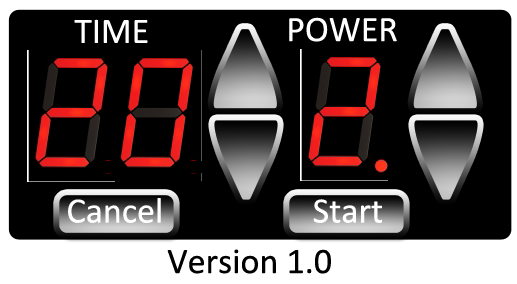 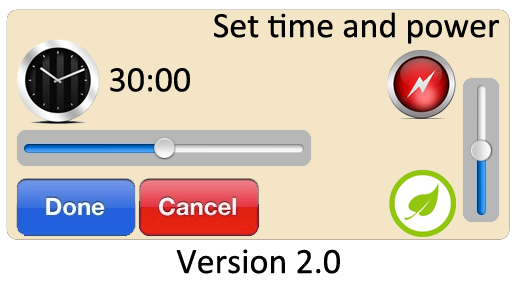 (i)Describe two advantages of the user interface for version 2.0 when compared to version 1.0. Describe two advantages of the user interface for version 2.0 when compared to version 1.0. 2(ii)The programs used by robots are stored as binary instructions. State the name given to binary instructions. The programs used by robots are stored as binary instructions. State the name given to binary instructions. 1Total MarksTotal Marks10MARKSDO NOTWRITE INTHISMARGINDO NOTWRITE INTHISMARGINDO NOTWRITE INTHISMARGINMARKSDO NOTWRITE INTHISMARGINDO NOTWRITE INTHISMARGINDO NOTWRITE INTHISMARGIN20.20.An app is being developed for students to use to revise for their examinations.  The app will show example questions, worked answers, a study planner and the location of friends with the app who are studying the same subjects.An app is being developed for students to use to revise for their examinations.  The app will show example questions, worked answers, a study planner and the location of friends with the app who are studying the same subjects.An app is being developed for students to use to revise for their examinations.  The app will show example questions, worked answers, a study planner and the location of friends with the app who are studying the same subjects.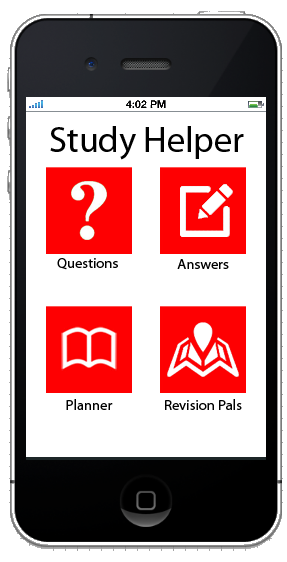 (a)The icons used in the app are stored using a standard file format.The icons used in the app are stored using a standard file format.(i)State a standard file format suitable for storing these images.1(ii)Explain why the file size of an icon will be smaller if the colour depth is reduced.2(b)The app is connected to an online database which allows users to share their locations with others.  The app is connected to an online database which allows users to share their locations with others.  (i)It is a principle of the Data Protection Act that data is held securely.  State one other principle of the Data Protection Act that the app company must comply with.1MARKSMARKSDO NOTWRITE INTHISMARGINDO NOTWRITE INTHISMARGINDO NOTWRITE INTHISMARGINQuestion 20 (b) (continued)Question 20 (b) (continued)Question 20 (b) (continued)Question 20 (b) (continued)Question 20 (b) (continued)Question 20 (b) (continued)Question 20 (b) (continued)Question 20 (b) (continued)Question 20 (b) (continued)Question 20 (b) (continued)Question 20 (b) (continued)Question 20 (b) (continued)MARKSMARKSDO NOTWRITE INTHISMARGINDO NOTWRITE INTHISMARGINDO NOTWRITE INTHISMARGIN(ii)(ii)Some users complain that using tracking and using their location is an invasion of privacy.State what the app must do before it collects this information.Some users complain that using tracking and using their location is an invasion of privacy.State what the app must do before it collects this information.Some users complain that using tracking and using their location is an invasion of privacy.State what the app must do before it collects this information.Some users complain that using tracking and using their location is an invasion of privacy.State what the app must do before it collects this information.Some users complain that using tracking and using their location is an invasion of privacy.State what the app must do before it collects this information.Some users complain that using tracking and using their location is an invasion of privacy.State what the app must do before it collects this information.11(c)Here is an example of data from the online database that stores data about users and their locations. Here is an example of data from the online database that stores data about users and their locations. Here is an example of data from the online database that stores data about users and their locations. Here is an example of data from the online database that stores data about users and their locations. Here is an example of data from the online database that stores data about users and their locations. Here is an example of data from the online database that stores data about users and their locations. Here is an example of data from the online database that stores data about users and their locations. Here is an example of data from the online database that stores data about users and their locations. UserIDUserIDUserIDUserIDFirstNameFirstNameLastNameTime LoggedLatitudeLongitudeLogIDLogID7283728372837283CharlieCharlieBurton2014/03/23 16:3555.8546-4.16252313922313927283728372837283CharlieCharlieBurton2014/03/23 21:1055.8515-4.19482313932313937283728372837283CharlieCharlieBurton2014/03/24 10:2755.8624-4.25442313942313941998199819981998HarryHarryStyles2014/03/23 16:3555.8602 -4.29002313952313951998199819981998HarryHarryStyles2014/03/23 23:1055.8590-4.25752313962313962231223122312231KerryKerryBrown2014/03/24 12:1955.8548-4.2494231397231397(i)(i)This data is shown in a flat-file database. Describe two advantages of storing the same data in linked tables. This data is shown in a flat-file database. Describe two advantages of storing the same data in linked tables. This data is shown in a flat-file database. Describe two advantages of storing the same data in linked tables. This data is shown in a flat-file database. Describe two advantages of storing the same data in linked tables. This data is shown in a flat-file database. Describe two advantages of storing the same data in linked tables. This data is shown in a flat-file database. Describe two advantages of storing the same data in linked tables. 221.1.2.2.(ii)(ii)Two linked tables are created – USER and LOCATION.Two linked tables are created – USER and LOCATION.Two linked tables are created – USER and LOCATION.Two linked tables are created – USER and LOCATION.Two linked tables are created – USER and LOCATION.Two linked tables are created – USER and LOCATION.Identify a suitable primary key for each table.Identify a suitable primary key for each table.Identify a suitable primary key for each table.Identify a suitable primary key for each table.Identify a suitable primary key for each table.Identify a suitable primary key for each table.22(iii)(iii)Explain the purpose of a foreign key. Explain the purpose of a foreign key. Explain the purpose of a foreign key. Explain the purpose of a foreign key. Explain the purpose of a foreign key. Explain the purpose of a foreign key. 11Total MarksTotal MarksTotal MarksTotal MarksTotal MarksTotal Marks1010MARKSDO NOTWRITE INTHISMARGINDO NOTWRITE INTHISMARGINDO NOTWRITE INTHISMARGINMARKSDO NOTWRITE INTHISMARGINDO NOTWRITE INTHISMARGINDO NOTWRITE INTHISMARGIN21.21.AnyLock is a lock that can be used in most doors.  The lock is controlled by mobile app. The app is used to set a 4-digit code. When the code is entered and phone is held against the lock, the door will open.AnyLock is a lock that can be used in most doors.  The lock is controlled by mobile app. The app is used to set a 4-digit code. When the code is entered and phone is held against the lock, the door will open.AnyLock is a lock that can be used in most doors.  The lock is controlled by mobile app. The app is used to set a 4-digit code. When the code is entered and phone is held against the lock, the door will open.AnyLock is a lock that can be used in most doors.  The lock is controlled by mobile app. The app is used to set a 4-digit code. When the code is entered and phone is held against the lock, the door will open.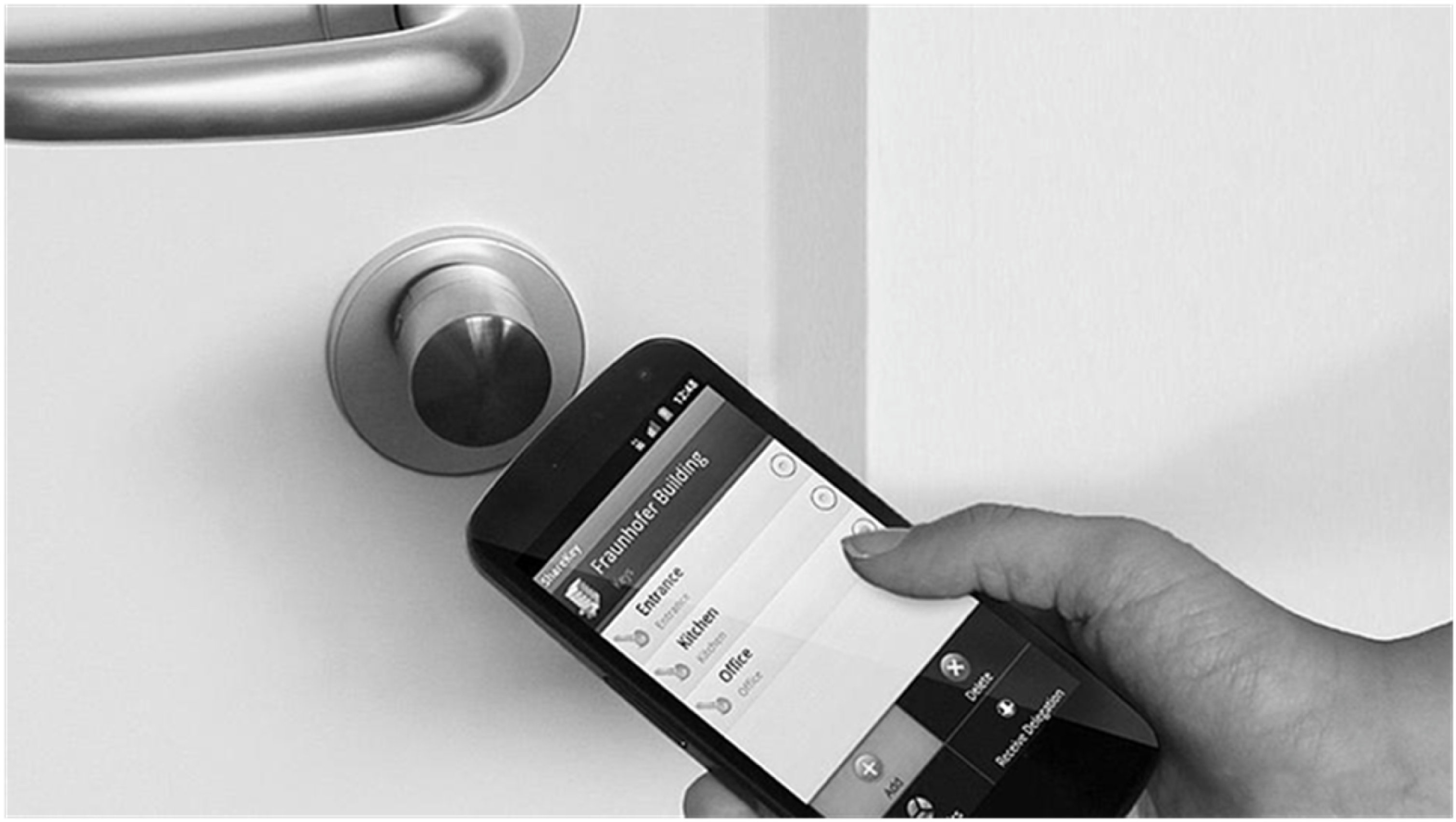 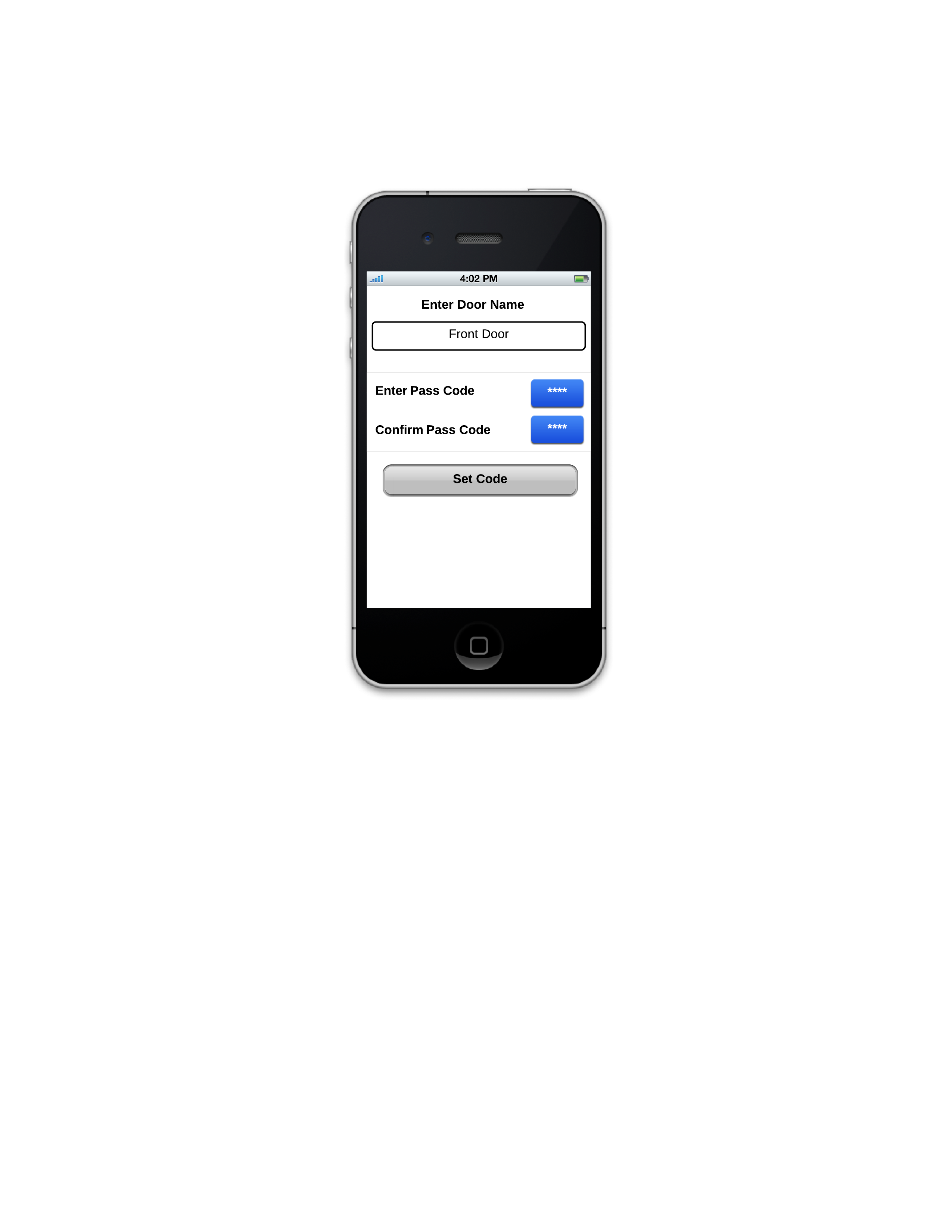 (a)(i)The details of the door and the pass code initially set up using the mobile app.The details of the door and the pass code initially set up using the mobile app.Using pseudocode or a language of your choice, show how a program could check that both pass codes are the same. When the two pass codes are the same a message is displayed saying “Pass Codes Set”. If the pass codes do not match an error is displayed saying, “Pass Codes don’t match”.Using pseudocode or a language of your choice, show how a program could check that both pass codes are the same. When the two pass codes are the same a message is displayed saying “Pass Codes Set”. If the pass codes do not match an error is displayed saying, “Pass Codes don’t match”.3MARKSMARKSDO NOTWRITE INTHISMARGINDO NOTWRITE INTHISMARGINDO NOTWRITE INTHISMARGINQuestion 21 (a) (continued)Question 21 (a) (continued)Question 21 (a) (continued)Question 21 (a) (continued)Question 21 (a) (continued)MARKSMARKSDO NOTWRITE INTHISMARGINDO NOTWRITE INTHISMARGINDO NOTWRITE INTHISMARGIN(ii)Describe clearly, with reference to values and variables, what the following pseudocode does.33Line 1:	SET roomlabel TO doorname_field Line 1:	SET roomlabel TO doorname_field Line 2: 	IF len(roomlabel) = 0 THENLine 2: 	IF len(roomlabel) = 0 THENLine 3:		SEND [‘Invalid, try again] TO DISPLAYLine 3:		SEND [‘Invalid, try again] TO DISPLAYLine 4:	ELSE IF len(roomlabel) > 24 THENLine 4:	ELSE IF len(roomlabel) > 24 THENLine 5:		SET roomlabel TO substring(roomlabel, 24)Line 5:		SET roomlabel TO substring(roomlabel, 24)Line 6: 	END IFLine 6: 	END IF(b)Once a door and passcode are set on one mobile device the details can be automatically synced to other mobile devices.  Describe how this could be achieved.Once a door and passcode are set on one mobile device the details can be automatically synced to other mobile devices.  Describe how this could be achieved.22MARKSDO NOTWRITE INTHISMARGINDO NOTWRITE INTHISMARGINDO NOTWRITE INTHISMARGINQuestion 21 (continued)Question 21 (continued)Question 21 (continued)Question 21 (continued)Question 21 (continued)MARKSDO NOTWRITE INTHISMARGINDO NOTWRITE INTHISMARGINDO NOTWRITE INTHISMARGIN(c)The app is compiled before it is made available for users of AnyLock.  State two reasons why a compiler is used to translate the completed program.The app is compiled before it is made available for users of AnyLock.  State two reasons why a compiler is used to translate the completed program.2Total MarksTotal Marks1022.22.A computer program is used to record the number of visits a web page receives every hour in a day. The 24 totals are stored in an array of integers called “pagehits”.A computer program is used to record the number of visits a web page receives every hour in a day. The 24 totals are stored in an array of integers called “pagehits”.A computer program is used to record the number of visits a web page receives every hour in a day. The 24 totals are stored in an array of integers called “pagehits”.(a)Using pseudocode or a programming language of your choice, write a short program, in the space below, to calculate the total number of web page visits over the whole day.Using pseudocode or a programming language of your choice, write a short program, in the space below, to calculate the total number of web page visits over the whole day.3MARKSMARKSDO NOTWRITE INTHISMARGINDO NOTWRITE INTHISMARGINDO NOTWRITE INTHISMARGINQuestion 22 (continued)Question 22 (continued)Question 22 (continued)Question 22 (continued)MARKSMARKSDO NOTWRITE INTHISMARGINDO NOTWRITE INTHISMARGINDO NOTWRITE INTHISMARGIN(b)The web server that stores the web page has special software on it that prevents some types of Denial of Service (DOS) attacks. The server keeps a list of banned computers. When any of these computers try to access the server the connection is refused.33The pseudocode below shows how the system checks the id of a computer against the list of banned ids.Line 1:	SET banned_list TO array_of_banned_idsLine 1:	SET banned_list TO array_of_banned_idsLine 2: 	SET id_to_check TO request_idLine 2: 	SET id_to_check TO request_idLine 3:	SET on_banned_list TO FALSELine 3:	SET on_banned_list TO FALSELine 4:	FOREACH bad_id FROM banned_list DOLine 4:	FOREACH bad_id FROM banned_list DOLine 5:		IF id_to_check = bad_id THENLine 5:		IF id_to_check = bad_id THENLine 6:			SET on_banned_list TO TRUELine 6:			SET on_banned_list TO TRUELine 7:		END IFLine 7:		END IFLine 8:	END FOREACHLine 8:	END FOREACHDescribe all the events that will occur if a request is received from a banned computer.(c)Describe why preventing access from certain computers can help prevent a Denial of Service (DOS) attack.22MARKSDO NOTWRITE INTHISMARGINDO NOTWRITE INTHISMARGINDO NOTWRITE INTHISMARGINQuestion 22 (continued)Question 22 (continued)Question 22 (continued)Question 22 (continued)MARKSDO NOTWRITE INTHISMARGINDO NOTWRITE INTHISMARGINDO NOTWRITE INTHISMARGIN(d)Describe one other type of attack that can affect the security of a computer.2Total Marks10[END OF QUESTION PAPER]